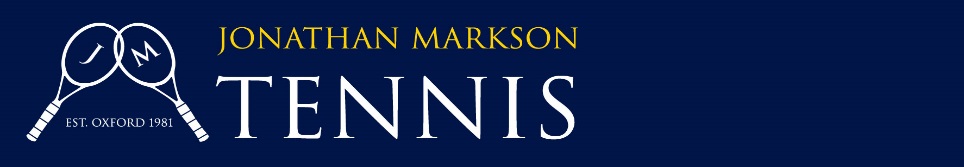 Le migliori condizioni che Le posso proporre come ditta e' di essere nostro agente per i Vostri dipendenti e figli, garantendo quindi uno sconto del 10% sulle tariffe.Ogni volta che vuole ricevere un preventivo, eccoLe il collegamento per piazzare la prenotazione:http://www.marksontennis.com/booking-enquiry

Può piazzarla il cliente direttamente con noi menzionando (importantissimo) Almaviva come fonte per usufruire dello sconto del 10% di cui sopra. Per arrivi di più ragazzi alla volta, possiamo poi offrire condizioni speciali sul trasferimento aeroportuale una volta in Inghilterra.Ogni prenotazione però dev'essere prima richiesta in termini di disponibilità (alcune settimane in Luglio sono già quasi esaurite per esempio).La aggiorno che abbiamo ora solo disponibilita' dal 16 Luglio in poi (Oxford, Brighton e Yorkshire sono esauriti fino a quella data).Jonathan Markson Tennis organizza e gestisce campi estivi tennistici con successo dal 1981. Nelle 7 ultime estati abbiamo ospitato piu' di 800 partecipazioni e contiamo di superarci ancora nel 2017, quando avremo i seguenti campi disponibili:  Yorkshire (£875 a settimana, 8-15 anni)  Oxford (£1,045 a settimana, 10-17 anni)  Brighton (£875 a settimana, 15-21 anni)  Cambridge (£1,045 a settimana, 21+ anni)*Famiglie benvenute in AgostoDettagli generali dei nostri campi estivi:  30 ore d'allenamento nel programma CORE (5 ore al giorno dal Lunedi' al Sabato), 10h-16:30h;  Piccoli gruppi d'allenamento da 1 a 6 giocatori suddivisi per profilo;  Tornei di doppio il Mercoledi' e singolo il Sabato;  Allenatori professionisti che seguono il miglioramento del giocatore grazie anche ai progress reports quotidiani;  Tutti i livelli e profili accettati (raggruppati sul campo per capacita', esperienza, eta');  Video-analisi con applicazione della tecnologia Sony Sensor;  Performance Plus (opzionale per giocatori esperti di 12 anni almeno: 12.5 ore a settimana di corso aggiuntivo con attenzione specifica alla parte fisica e tecnica del gioco - youtube.com/watch?v=1TP0WSdEcDc);  Lezioni d' Inglese disponibili dal Lunedi' al Venerdi' (A: 1 ora al giorno - B: 2.5 ore al giorno);  Coach in Training (CIT) Programme (Brighton only) - per giocatori esperti dai 15 anni in su per diventare allenatori JMT;  Alloggio in camere singole o doppie presso l'Universita' o Scuola locale;  Pensione Completa (3 pasti al giorno con inclusa un' opzione salutare);  Attivita' serali (cambiano da campo a campo, tra cui: "punting" sul fiume, assaggio di "Real Tennis", tour della citta', zumba, calcio, serata cinema, etc.)  Vigilanza sui minori 24 ore su 24 (il personale risiede negli stessi alloggi ad ogni piano);  Trasferimenti supervisionati sugli aeroporti e stazioni ferroviarie piu' importanti (arrivi e partenze accettati tra le 11h e le 15:30h della Domenica. Il nostro rappresentante porta i giocatori al campo alle 16h e li riporta all'aeroporto/stazione per le 10:30h. Vedasi la nostra pagina web dedicata ai traferimenti aeroportuali per tutti i dettagli e requisiti);  Gite domenicali a citta' o attrazioni della zona (Londra, York o costa Inglese a seconda del campo) per coloro che rimangono per piu' settimane (la maggioranza).Ecco una breve introduzione ai campi che fanno al caso Suo. E' importante aprire i collegamenti alle pagine web di riferimento per avere il quadro completo di ciascun campo, inclusi prezzi, logistica etc.Yorkshire Tennis Camp  Eta': 8 - 15   Date: 9 - 30 Luglio 2017  Aeroporti: ManchesterSituato nella tipica localita' di Giggleswick, nel mezzo delle idilliache Yorkshire Dales, questo campo raggruppa giocatori di eta' media di 11-12 anni. La maggior parte dei partecipanti e' di buon livello tennistico nonostante l'eta' e il programma offerto e' lo stesso di tutti i nostri campi e cliniche. Le strutture della rinomata "Giggleswick School" sono di altissimo livello, con campi in erba e cemento, nonche' una piscina al coperto (a cui si dedica una delle attivita' serali), campo da calcio, mensa, camere doppie o singole, etc. Lo Yorkshire Camp e' un campo di non piu' di 30 giocatori a settimana, il che' assicura un livello di apprendimento, socializzazione e divertimento garantito in tutta sicurezza.Consideriamo questo campo uno dei segreti meglio mentenuti dell' Inghilterra, con Malham Cove a pochi minuti di distanza (resa famosa da Harry Potter e inclusa nelle nostre visite). Consigliamo questo campo a giocatori giovani di ogni livello che vogliano cimentarsi in una settimana di tennis intenso in uno scenario prettamente Inglese, specie se alla prima esperienza con Jonathan Markson Tennis. Yorkshire Camp - http://www.marksontennis.it/yorkshire-tennis-campVideohttps://www.youtube.com/watch?v=XALKzQKahVU&feature=youtu.be

Fotohttps://www.facebook.com/pg/JMTennisFan/photos/?tab=album&album_id=1122941557768357  Recensioni dei Clienti - Click here for client reviews of Yorkshire Tennis CampOxford Tennis Camp  Eta': 10 - 17  Date: 25 Giugno - 27 Agosto 2017   Aeroporti/Stazioni: Heathrow / Gatwick / St Pancras (Eurostar)L' Oxford Camp è stato fondato nel 1981 dal maestro di tennis britannico, Jonathan Markson. Durante l’estate (per 9 settimane a partire dal 25 Giugno), giocatori di ogni livello e allenatori professionisti si uniscono per offrire un'esperienza di tennis intensa e stimolante ai nostri partecipanti. I ragazzi alloggiano nella prima settimana presso le strutture moderne della Oxford Bookes University (10-15 minuti dai campi), passando poi dal 2 Luglio alle camere per studenti dell' Oxford University (Queen's College e St. Edmund's Hall dalla seconda) a pochi passi dai campi in erba e cemento veloce dell' Universita' e dai punti di ristoro dove i pasti vengono consumati (colazione servita presso l'alloggio, pasti in locale a pochi passi dai campi). E' il nostro campo estivo piu' importante con un'affluenza dai 60 agli 80 ragazzi a settimana. Il successo di questo programma completo ed intenso ha garantito negli anni una costante crescita, grazie anche a un numero di partecipanti regolari che torna ogni anno, e non potremmo essere piu' orgogliosi di questo campo.Adulti e FamiglieCome accennato sopra, in Agosto, in base alle richieste, organizziamo di solito una settimana per famiglie in cui anche i genitori sono i benvenuti sui campi (allenati separatamente per garantire un livello appropriato a tutti i partecipanti).Quest' anno si tratta, come del resto ogni anno, della prima settimana del mese, cioe' a partire dal 30 Luglio. Possiamo offrire il corso di tennis e una camera in guest house vicino ai campi, con colazione e pranzo inclusi. Cene e tempo libero sono poi a discrezione del cliente (noi diamo sempre consigli su come intrattenersi ad Oxford).Oxford Camp - http://www.marksontennis.it/oxford-tennis-camp

Video youtube.com/watch?v=DMcJ0qA7gmEFoto - https://www.facebook.com/pg/JMTennisFan/photos/?tab=album&album_id=1114167921979054Recensioni dei Clienti - Click here for client reviews of Oxford Tennis CampBrighton Tennis Camp  Eta': 15 - 21  Date: 2 - 30 Luglio 2017  Aeroporti/Stazioni: Gatwick / Heathrow / St Pancras (Eurostar)Sviluppato sui campi dell' Universita' del Sussex, alla periferia della vivace citta' marittima di Brighton, in una posizione e clima ideale per il tennis, il Brighton Tennis Camp e' concepito per adolescenti maturi e giovani adulti che vogliono sviluppare ulteriormente il loro livello di forma fisica e tecnica tennistica, e che vogliano imparare possibilmente a diventare allenatori JMT in futuro (programma CIT - Coach in Training).A parte il tennis, i pasti e le attivita' serali, questo pacchetto include accesso su richiesta (gratuito) a 5 palestre e 2 strutture coperte, ideali per giocare in caso (raro a Luglio) di pioggia.Questo campo é di dimensioni ridotte con piu' o meno 24 giocatori a settimana per garantire la giusta attenzione a questi partecipanti di livello almeno intermedio. Le camere sono singole e il campus dispone di tutti i servizi necessari in loco (supermercato, ristorante, bancomat, bus gratuito per spostarsi da un angolo all'altro del campus.Consiglierei questa opzione a qualunque giocatore che gia' disponga di un buon livello di tecnica su tutti i colpi e tattica base, e che voglia migliorare il proprio livello di preparazione fisica e mentale, nonche' ovviamente tecnica e tattica.Brighton Camp - http://www.marksontennis.it/brighton-tennis-campVideo - https://youtu.be/SPAol4dJmC0Fotohttps://www.facebook.com/JMTennisFan/photos/?tab=album&album_id=1128268983902281Recensioni dei Clienti - Click here for client reviews of Brighton Tennis CampCambridge Tennis Camp  Eta': 21+  Date: 6 - 27 Agosto 2017  Aeroporti/Stazioni: Stansted / Luton / London City / Heathrow / St Pancras (Eurostar)Ubicato nel cuore della citta', il Cambridge Camp e' ideato per giocatori adulti in cerca di una settimana di tennis indimenticabile sui campi in erba e cemento del Cambridge University Lawn Tennis Club in un ambiente prettamente Inglese.Le camere (singole con bagno condiviso ma solo tra uomini o solo tra donne - bagno privato disponibile con spesa aggiuntiva) sono quelle del "Christ's College", uno dei piu' rinomati di Cambridge, localizzato nel pieno centro storico (a pochi minuti dai campi), con un carattere unico e prettamente Inglese.Le settimane al campo, dedicate solo ad adulti, includono alcune differenze riguardo il modello base dei nostri campi, tra cui:27.5 ore di allenamento;Tour dei College di Cambridge il Giovedi' pomeriggio;Attivita' serali adatte ai partecipanti adulti (tra cui: tour dei pub, "punting" sul fiume Cam etc.).Il campo di Cambridge fu la nostra risposta alla crescente domanda di un campo per adulti al di fuori di Oxford, dove ha sempre avuto luogo in Agosto. Considerando l'asse "Oxbridge" e la rivalita' tra le due citta' e universita', la scelta fu naturale e il risultato della prima edizione del 2016 é stato positivo oltre ogni aspettativa. Puntiamo quindi a superarci e comunque migliorarci nel 2017, come nostra filosfofia in ogni prodotto e servizio che offriamo.Cambridge e' anche estremamente semplice da raggiungere volando su Stansted (base piu' importante della Ryanair nel Regno Unito) o Luton, ma e' anche estremamente connessa a Londra quindi Southend, Heathrow o Gatwick sono opzioni possibili.Che il giocatore abbia participato ai nostri campi in passato o meno, Cambridge sara' una piacevole sorpresa con il nostro tennis sempre ad altissimo livello!Cambridge Camp - http://www.marksontennis.it/cambridge-tennis-campVideo https://www.youtube.com/watch?v=z4avVrWK228&feature=youtu.beFotohttps://www.facebook.com/JMTennisFan/photos/?tab=album&album_id=1139105236151989Recensioni dei Clienti - Click here for client review of Cambridge Tennis CampPer maggiori informazioni, eccoLe il collegamento alla nostra pagina Facebook:JMT on Facebook - facebook.com/JMTennisFanSeguono le recensioni che i nostri clienti lasciano sul sito di feedback indipendente Feefo:Feefo - http://www.marksontennis.com/testimonialsL' Inglese e' la lingua ufficiale dei nostri campi, parlata ed incoraggiata ad ogni momento. I nostri clienti internazionali accorrono per approfittare di un'esperienza tennistica puramente Inglese e d'altissimo livello.Distinti Saluti, 

LucaSales ExecutiveJonathan Markson Tennis (Oxford) Ltdwww.marksontennis.com +44 (0) 207 603 2422Office Open Monday - Friday, 09:00 - 17:30Hurlingham StudiosRanelagh GardensLondon, SW6 3PACompany Reg. 0365361644